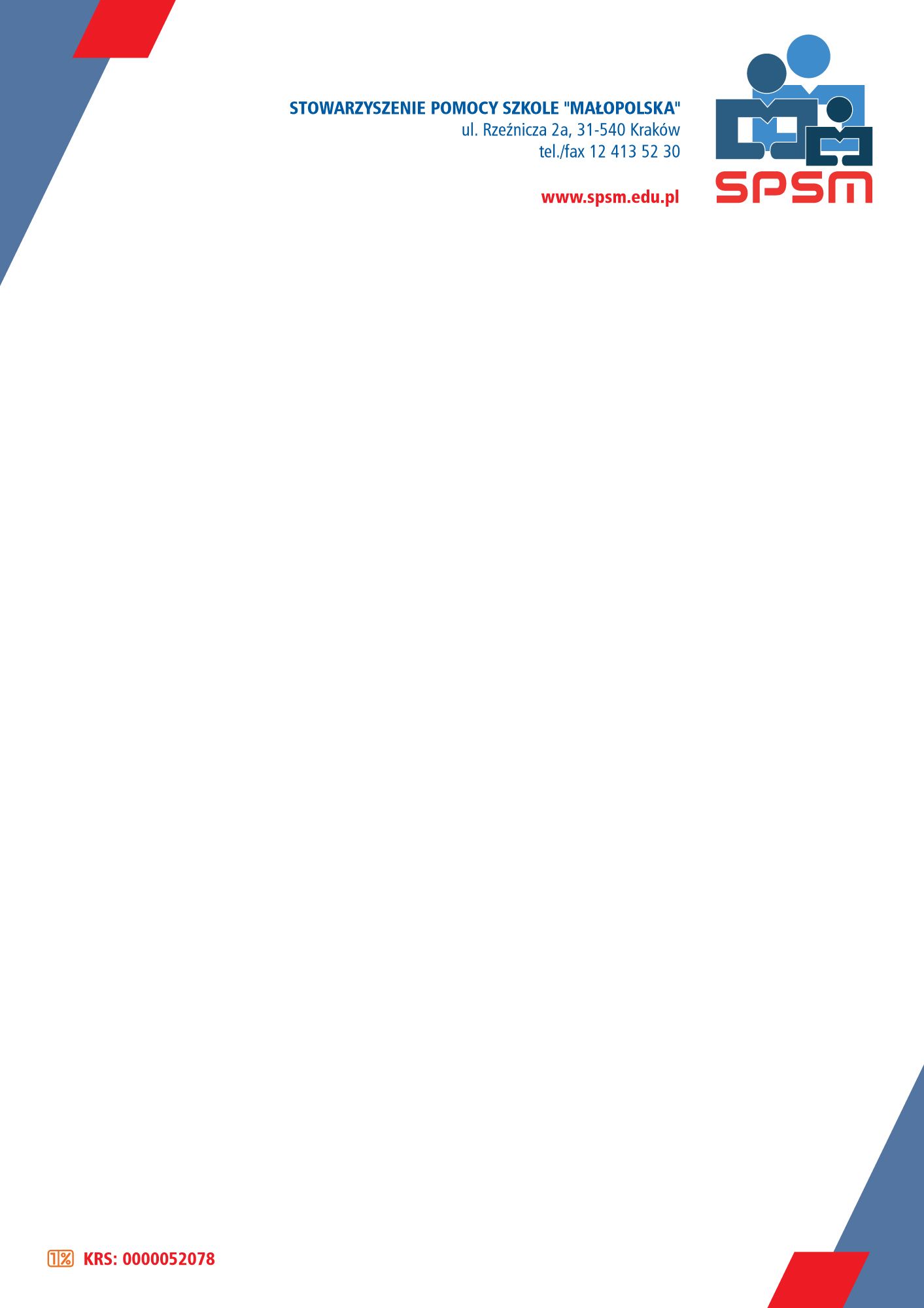                                                                   Oddział Powiatowy „KRAKÓW POWIAT”„Z biegiem lat, z biegiem dni …  - dawne budynki szkolne, dawni uczniowie w fotografii”P  R  E  Z  E  N  T  A  C  J  E  :Konkurs adresowany jest do Dyrekcji i  Rad Rodziców placówek edukacyjnych współpracujących ze Stowarzyszeniem Pomocy Szkole „Małopolska”  i nie tylko. Termin konkursu: 10.03.2018 – 25.04.2018.Organizator konkursu: Zarządy Oddziałów  Powiatowych SPSM  - Kraków, Kraków Ziemia.Osoby odpowiedzialne za przegląd: Konrad Szymacha, Barbara Dec, Sandra Jazgar, Anna Chmielińska, Małgorzata Cygan.CELE PRZEGLĄDU:Archiwizacja skanów fotografii udostępnionych przez uczniów, rodziców uczniów i pracowników szkół i przedszkoli. Wzbogacenie posiadanych przez placówki edukacyjne zbiorów historycznych w tychże placówkach.  Kształcenie umiejętności pracy zespołowej Rad: Pedagogicznych, Rodziców i Samorządów Uczniowskich. Ukazanie trwałej misji edukacyjnej w poszczególnych regionach.Integracja środowiska uczniowskiego, rodziców i pedagogów. ZASADY PRZEGLĄDU:Przegląd polega na umieszczeniu informacji  na stronach internetowych placówek edukacyjnych o celach przeglądu i przyjmowaniu e-maili, a szczególnie starych zdjęć fotograficznych w celu zeskanowania. Wybrane placówki edukacyjne kierują wspomniane wyżej materiały na adresy wskazane przez organizatorów. Zespoły regionalne dokonują prezentacji uzyskanych zdjęć na podstronach internetowych, bądź w formie wystawowej .Najcenniejsze przedstawione materiały zostaną nagrodzone przez SPSM. Komisje oceniać będą:- ogólne zaangażowanie w przeprowadzone przedsięwzięcie,- jakość zaprezentowanych materiałów Fotografie winny zawierać opis: miejsce, czas i imię i nazwisko właściciela zdjęcia oraz opis co przedstawia fotografia. Prezentowane materiały zdjęciowe  zwrócone zostaną właścicielom i zaprezentowane po wyrażeniu zgody na ich prezentację. W każdym oddziale który przeprowadzi przegląd zostaną ufundowane 3 nagrody zespołowe oraz wyróżnienia.  Finaliści otrzymają pamiątkowe dyplomy i nagrody książkowe.Osoby odpowiedzialne za przegląd zastrzegają sobie prawo do przyznania dodatkowych wyróżnień. REGULAMIN KONKURSU:
Zeskanowane i opisane zdjęcia w formie cyfrowej trafią na adres mailowy organizatora konkursu nie później niż do 25 kwietnia 2018 r. Komisja konkursowa do 1 czerwca 2018 roku wyłoni 50 najciekawszych fotografii i ich opisów i powiadomi o tym placówki edukacyjne, z których one wpłynęły w terminie do 10 czerwca 2018 roku.Wybrane fotografie zostaną wydrukowane na dużych formatach, wystawione na wystawie pokonkursowej w roku szkolnym 2018/2019. Do końca roku 2018 zostanie opracowany i wydany album pamiątkowy zawierający wszystkie 50 fotografii wraz z ich opisami.Wśród wybranych fotografii, komisja wyłoni trzy najlepsze jej zdaniem i nagrodzi je cennymi nagrodami rzeczowymi, zostaną także przyznane trzy wyróżnienia. Komisja zastrzega sobie prawo do zwiększenia ilości nagrodzonych prac.Właściciele wszystkich 50 fotografii zostaną nagrodzeni dyplomami oraz nagrodami książkowymi.Przesłanie zeskanowanych prac na konkurs daje jednocześnie prawo organizatorom do dalszej ich obróbki, tj. do wydruku oraz umieszczenia ich w wydawnictwie albumowym wspomnianym powyżej. Jednocześnie osoby przesyłające zdjęcia na konkurs oświadczają, że mają prawo do dysponowania tymi zdjęciami.Skan fotografii powinien być przesłany do organizatora drogą mailową lub pocztą, w pliku nieprzekraczającym wielkości 10 MB i nie mniejszym niż 1 MB w mailu lub minimum 1 MB na płycie CD, z opisem czasu, miejsca ew. bohaterów zdjęcia i jeżeli ze zdjęciem wiąże się jakieś wspomnienie lub anegdota to z dodatkowym opisem historii związanej ze zdjęciem.Autorzy wybranych 50 fotografii zostaną dodatkowo nagrodzeni wydawnictwem albumowym zawierającym ich prace oraz zaproszeni na wernisaż wystawy wydruków ich prac.Ponadto placówka lub placówki, z których zostaną wyłonione trzy najciekawsze fotografie, także otrzyma wydawnictwo albumowe z pracami konkursowymi.Organizator zastrzega sobie prawo do przesunięcia terminu wystawy i przygotowania wydawnictwa albumowego.Do każdej fotografii konkursowej powinna być dołączona metryczka z opisem. Każdy uczestnik konkursu, może nadesłać do trzech skanów zdjęć.Uczestnik konkursu przesyłający skany zdjęć, oświadcza jednocześnie, że jest ich właścicielem i ma prawo do dysponowania nimi.Fotografie powinny być wykonane przed 1980 rokiem i ukazywać: budynki szkolne (wnętrza, całe budynki, korytarze, sale lekcyjne), uczniów, nauczycieli lub pracowników szkoły. Powinny zawierać przynajmniej krótki opis miejsca.Komisja oceniać będzie: - ogólne zaangażowanie w przeprowadzone przedsięwzięcie, - jakość zaprezentowanych materiałów - Fotografie winny zawierać opis: miejsce, czas i imię i nazwisko właściciela zdjęcia oraz opis, co przedstawia fotografia.